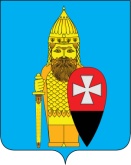 АДМИНИСТРАЦИЯПОСЕЛЕНИЯ ВОРОНОВСКОЕ В ГОРОДЕ МОСКВЕРАСПОРЯЖЕНИЕ31.05.2022 № 66-рО признании утратившим силу распоряжения администрации поселения Вороновское от 02.06.2016 № 60-р «Об утверждении Положения об организации и ведении гражданской обороны в поселении Вороновское города Москвы» В целях приведения правовых актов администрации поселения Вороновское в соответствие с действующим законодательством Российской Федерации и города Москвы;1. Признать утратившим силу распоряжение администрации поселения Вороновское от 02.06.2016 № 60-р «Об утверждении Положения об организации и ведении гражданской обороны в поселении Вороновское города Москве».2. Опубликовать настоящее распоряжение в бюллетене «Московский муниципальный вестник» и разместить на официальном сайте администрации поселения Вороновское в информационно-телекоммуникационной сети «Интернет».3. Контроль за исполнением настоящего распоряжения возложить на заместителя главы администрации поселения Вороновское Кохановского Р.Н.Глава администрациипоселения Вороновское                                                                             Е.П. Иванов